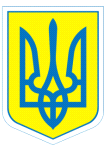 НАКАЗ  30.01.2017		                             м.Харків                                    № 30Про стан роботишкільних гуртків та клубів 	На виконання плану роботи навчального закладу на 2016/2017 навчальний рік з 11.01.2017  по 30.01.2017  проведено вивчення стану роботи шкільних гуртків  та клубів з метою оцінки їх ефективності  роботи та впливу на розвиток здібностей дітей. Вивчалися наступні питання: планування занять, облік роботи гуртка  в класному журналі, контроль за відвідуванням учнями занять, корекційно-розвиткова робота, результативність роботи гуртків та  клубів, їх вплив на розвиток здібностей дітей. Під час вивчення  переглянуто  гурткові заняття, організовано відвідування засідань клубів за інтересами, перевірено журнали, плани гурткових занять, проведено співбесіди з  керівниками гуртків  та клубів та учнями.         У навчальному закладі працюють  2 гуртки художньо-естетичного напрямку - вокальний, ляльковий, 1  туристично-краєзнавчого напрямку -  «Джерело», 2 фізкультурно-спортивного напрямку - гурток футболу, секції загальної фізичної підготовки, настільного тенісу; 5 клубів за інтересами: «За здоровий спосіб життя», «Юний правознавець», «Світлофор», «Школа ввічливості», «Світ етики», спортивно-патріотичний клуб «Сокіл». У 2016/2017 навчальному році  95% учнів охоплено  роботою у гуртках, секціях та клубах. Усі керівники гуртків ведуть документацію відповідно до вимог, планування роботи здійснюється згідно з  державними програмами. Плани занять відповідають календарному плануванню роботи гуртків на ІІ семестр 2016/2017 навчального року. Керівники гуртків  в основному постійно здійснюють контроль за відвідуванням учнями занять та своєчасно проводять запис у журналі про  проведені заняття.       Вокальний гурток (керівник  гуртка Куксін В.М.) сприяє розвитку музичного слуху дітей, відчуття ритму, музичної  пам’яті, вихованню інтересу до музики та співів. Керівник гуртка знайомить дітей з історією розвитку української народної пісні, а також із сучасним українським музичним мистецтвом. Гуртківці беруть участь у шкільних святах, конкурсах. Заслуговує на увагу участь членів гуртка в проведенні традиційних  свят: «Перший дзвоник», «Світло серця даруємо Вам!», «Святий Миколай до нас у гості завітав», «Чудеса у новорічну ніч» тощо. Хоровий колектив  «Веселі дзвіночки» - лауреат міського фестивалю художньої самодіяльності «Натхнення».        Керівник гуртка   футболу Мельник  В.В. працює над розвитком  різноманітних рухових навичок, поліпшенням координації рухів, підвищенням загального рівня  фізичної, технічної, тактичної  підготовки  учнів. Заняття футболом сприяють зміцненню здоров’я, підвищенню працездатності і росту спортивної майстерності учнів.         Необхідно відзначити роботу Мельника В.В., керівника секції настільного тенісу, за підготовку  переможця  Регіонального Турніру з настільного тенісу за програмою  Спеціальної Олімпіади України серед учнів спеціальних навчальних закладів Харківської області Галанцева Павла, учня 10-А класу (ІІ місце).                                      Робота  учнів підготовчих класів  у гуртку «Ляльковий театр» (керівник гуртка Корнієнко А.В.) сприяє розвитку пластики, ритміки, техніки сценічної мови,  позитивно впливає на розвиток творчих здібностей дітей.        На заняттях гуртка  народознавства «Джерело» (керівник гуртка Бєлих  Н.Л.) учні знайомляться  з  народними традиціями та звичаями, усною та народною творчістю рідного краю. Заняття сприяють  розвитку пізнавальних можливостей школярів, розширенню їх кругозору, словникового запасу. Гуртківці взяли участь у народознавчому святі «Водохреща».       Робота учнів у клубах за інтересами сприяє формуванню в учнів певних знань, умінь,  навичок соціальної поведінки. Необхідно відзначити роботу клубів «Юний правознавець» (керівник Степаненко І.В.), «Світ етики» (Шеховцова С.В.).Разом з тим, мають місце недоліки: -  недостатня результативність роботи гуртків в обласних  конкурсах, виставках дитячої творчості; -   робота гуртків та клубів  недостатньо висвітлюється на сайті навчального закладу; - керівники вокального гуртка  (Куксін В.М.), футболу (Мельник В.В.) несвоєчасно здійснюють записи у журналі про проведені заняття.Виходячи із викладеного вищеНАКАЗУЮ:Вважати рівень стану роботи гуртків та клубів у навчальному закладі достатнім.Коваленко Г.І., заступнику директора з виховної роботи, сприяти участі учнів навчального закладу у всеукраїнських, обласних, районних конкурсах дитячої творчості.Постійно3. Керівникам гуртків та клубів:3.1. Працювати над підготовкою учнів до участі у змаганнях, конкурсах різних рівнів. Протягом  ІІ семестру 2016/2017 навчального року3.2.  Оновити  матеріали про роботу  гуртків  та клубів на сайті навчального закладу.                                                                                                      До 01.03.20173.3. Провести творчий звіт роботи гуртків.18.05.2017  4. Бєлих Н.Л, керівнику гуртка народознавства «Джерело»,  підготувати   народознавчі свята «Зустріч весни» (Масляна), «Світле свято Великодня».Березень 2017 Квітень  20175. Куксіну В.М., керівнику вокального гуртка,  підготувати учнів для участі в обласному святі дитячої художньої творчості вихованців навчальних закладів інтернатного типу обласного підпорядкування «Весняні посмішки».Квітень 20176. Куксіну В.М., керівнику вокального  гуртка,  Мельнику В.В., керівнику гуртка футболу, усунути недоліки щодо ведення журналу обліку роботи гуртка.До 01.02.20177. Контроль за виконанням даного наказу залишаю за собою.Директор                             Л.О.МельніковаКоваленко,3-70-30-63З наказом ознайомлені:		     Н.Л.Бєлих                                                      Л.І.Гончаренко                                                      Г.І.Коваленко                                                      А.В.Корнієнко                                                        В.М.Куксін                                                        В.В.Мельник                                                        С.І.Морарь                                                        І.В.Степаненко                                                        В.С.Терещенко                                                        С.В.Шеховцова